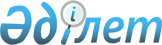 О внесении изменений в некоторые постановления акимата области
					
			Утративший силу
			
			
		
					Постановление Акимата Мангистауской области от 27 апреля 2005 года N 144. Зарегистрировано Департаментом юстиции Мангистауской области 26 мая 2005 года за N 1908. Утратило силу письмом Мангистауского областного акимата от 11 июля 2012 года № 01-30-1018     Сноска. Утратило силу в связи с истечением срока применения - письмо Мангистауского областного акимата от 11 июля 2012 года № 01-30-1018



      В соответствии с Законами Республики Казахстан "О местном государственном управлении" от 23 января 2001 года N 148 , "Об образовании" от 7 июня 1999 года N 389 -1 и c учетом внесенных изменений в Классификатор специальностей начального и среднего профессионального образования, утвержденного приказом Комитета по стандартизации, метрологии и сертификации Министерства индустрии и торговли Республики Казахстан от 20 сентября 2004 года N 270 и поэтапным утверждением государственных общеобязательных стандартов среднего профессионального и начального профессионального образования, акимат области ПОСТАНОВЛЯЕТ: 

     1. Внести в постановление акимата области от 29 мая 2002 года N 115 "Об утверждении государственного заказа на подготовку специалистов в учебных заведениях начального и среднего профессионального образования" (зарегистрировано в управлении юстиции 5 июля 2002 года N 1003), следующие изменения: 

     приложение, утвержденное указанным постановлением изложить в новой редакции (приложение 1). 

     2. Внести в постановление акимата области от 25 апреля 2003 года N 84  "Об утверждении государственного заказа на подготовку специалистов в учебных заведениях начального и среднего профессионального образования в 2003 году" (зарегистрированного в управлении юстиции 20 мая 2003 года N 1460), следующие изменения: 

     приложение, утвержденное указанным постановлением изложить в новой редакции (приложение 2). 

     3. Внести в постановление акиамата области от 29 апреля 2004 года N 109 "Об утверждении государственного образовательного заказа на подготовку специалистов в учебных заведениях начального и среднего профессионального образования на 2004-2005 учебный год" (зарегистрировано в юстиции 28 мая 2004 года N 1697), внесены изменения постановлением акимата области 27 августа 2004 года N 186 "О внесении изменения в постановление акимата области от 29 апреля 2004 года "Об утверждении государственного образовательного заказа на подготовку специалистов в учебных заведениях начального и среднего профессионального образования на 2004-2005 учебный год" (зарегистрировано в департаменте юстиции 28 мая 2004 года N 1697)" (зарегистрировано в департаменте юстиции 17 сентября 2004 года N 1753), следующие изменения: 

     приложение, утвержденное указанным постановлением изложить в новой редакции (приложение 3). 

     4. Контроль за исполнение настоящего постановления возложить на заместителя Акима области Сейтмаганбетову Г.С.     Аким области                                  

Приложение 1      

к постановлению акимата 

Мангистауской области 

от 27 апреля 2005г. N 144 Приложение       

к постановлению акимата 

Мангистауской области 

от 29 мая 2002 г. N 115     Государственный заказ на подготовку специалистов в 

учебных заведениях начального и среднего профессионального 

образования Мангистауской области на 2002-2003 учебный год 

Приложение 2      

к постановлению акимата 

Мангистауской области 

от 27 преля 2005 г. N 144 Приложение      

Утверждено      

постановлением акимата 

Мангистауской области 

от 25»апреля 2003 г. N 84  Государственный заказ на подготовку специалистов в учебных 

заведениях начального и среднего профессионального образования 

Мангистауской области на 2003-2004 учебный год 

Приложение 3            

к постановлению акимата      

Мангистауской области       

от 27 апреля 2005 г. N 144     Приложение                

к постановлению акимата         

Мангистауской области          

от "29" апреля 2004 г. N 129       

  "Об утверждении государственного      

образовательного заказа на подготовку   

специалистов в учебных заведениях   

начального и среднего профессионального 

образования на  2004-2005 учебный год"  Государственный заказ на подготовку специалистов в учебных 

заведениях начального и среднего профессионального образования 

Мангистауской области на 2004-2005 учебный год 
					© 2012. РГП на ПХВ «Институт законодательства и правовой информации Республики Казахстан» Министерства юстиции Республики Казахстан
				N Код и название профессий и специальностей Кол-ство учащихся Базовое образование Базовое образование Базовое образование Язык обучения Язык обучения Срок обучения 1. Мангистауский гуманитарный колледж 
0310002 Физическая культура 25 9 классов 9 классов 9 классов русский русский 3 г.10 м 0314002 Преподавание в начальных классах с дополнительной специальностью "Учитель экономики" 25 11 классов 11 классов 11 классов казахский казахский 2 г.10 м 0316002 Иностранный язык 25 

25 9 классов 

9 классов 9 классов 

9 классов 9 классов 

9 классов русский 

казахский русский 

казахский 3 г.10 м 

3 г.10 м Итого: 100 
2. Мангистауский энергетический колледж 
2201002 Теплоэнергетические установки тепловых электрических станций 25 9 классов 9 классов 9 классов 9 классов русский 3 г.6м 2509002 Техническое обслуживание и ремонт  оборудования предприятий машиностроения 25 11 классов 11 классов 11 классов 11 классов русский 2 г. 6м. 3604002 Автоматическое управление электроэнергетическими системами 25 25 9 классов 11 классов 9 классов 11 классов 9 классов 11 классов 9 классов 11 классов русский казахск. 3 г.6 м 2 г.6 м. 2103002 Электрооборудо- вание электрических станций и подстанций 25 11 классов 11 классов 11 классов 11 классов русский 2 г.6 м Итого: 125 
3. Мангистауский политехнический колледж 
3002002 Техническое обслуживание, ремонт и эксплуатация автомобильного транспорта 25 11 классов 11 классов 11 классов 11 классов казахский 2 г.10 м 2004002 Бурение нефтяных и газовых скважин 25 9 классов 9 классов 9 классов 9 классов казахский 3 г.10 м 2919002 Сварочное производство 25 9 классов 9 классов 9 классов 9 классов русский 3 г.10 м. 3704002 Автоматизированные системы обработки информации и управления (по отраслям) 25 9 классов 9 классов 9 классов 9 классов казахский 3 г.6 м. Итого: 100 
4. Мангистауский колледж искусств 
0604002 Инструментальное исполнительство 30 

10 9 классов 

11 классов 9 классов 

11 классов 9 классов 

11 классов 9 классов 

11 классов казахск.русский 3 г.10 м 

3 г.10м 0606002 Пение 4 1 9 классов 11 классов 9 классов 11 классов 9 классов 11 классов 9 классов 11 классов казахск. русский 3 г.10 м 3 г.10 м 0607002 Хоровое дирижирование 6 4 9 классов 11 классов 9 классов 11 классов 9 классов 11 классов 9 классов 11 классов казахск. русский 3 г.10 м 3 г.10 м 0615002  Живопись 10 5 9 классов 11 классов 9 классов 11 классов 9 классов 11 классов 9 классов 11 классов казахск. русский 3 г.10 м 3 г.10 м Итого: 70 
5. Жанаозенский колледж нефти и газа 
2002002 Эксплуатация  нефтяных и газовых месторождений 25 9 классов 9 классов 9 классов 9 классов казахск. 3 г.10 м 1814002 Геология и разведка нефтяных и газовых месторождений 25 25 9 классов 11 классов 9 классов 11 классов 9 классов 11 классов 9 классов 11 классов казахск. 3 г.10 м 2г. 10 м  Итого:              Итого:             75 
6.  Мангистауский областной медицинский колледж 
0401002 Лечебное дело 25 11классов 11классов 11классов казахский казахский 2 г.10 м 0402002 Акушерское дело 25 11классов 11классов 11классов казахский казахский 2 г.10 м 0407002 Сестринское дело 25 11классов 11классов 11классов казахский казахский 2 г.10 м Итого: 75 
По учебным заведениям среднего профессионального образования 545 
7. Профессиональная школа N 3 г. Жанаозен 
2010011 Оператор по добыче нефти и газа 25 9 классов 9 классов 9 классов казахский казахский 2 г.10м. 3924001 Оператор нефтепереработки 25 9 классов 9 классов 9 классов казахский казахский 2 г.10м. 3008011 Слесарь - электрик по ремонту электрооборудования 25 9 классов 9 классов 9 классов казахский казахский 2 г.10м. 3001001 Автомеханик 25 9 классов 9 классов 9 классов казахский казахский 2 г.10м. 2504001 Слесарь по  контрольно - измерительным приборам и автоматике 25 9 классов 9 классов 9 классов казахский казахский 2 г.10м. 4305001 Мастер отделочных строительных работ 25 9 классов 9 классов 9 классов казахский казахский 2 г.10м. 2916001 Газоэлектросварщик 25 9 классов 9 классов 9 классов казахский казахский 2 г.10м. Итого: 175 
8. Профессиональная школа N 5 п. Шетпе 
4401031 Тракторист - машинист сельскохозяйственного производства 25 25 9классов 9классов казахский казахский 2г.10м 2916021 Газоэлектросварщик 4315011 Газоэлектросварщик 25 25 25 25 9 классов 11 классов 9 классов 11 классов казахский казахский казахский казахский 2г.10м 10 м. 2010011 Оператор по добыче нефти и газа 50 50 11 классов 11 классов казахский казахский 10 м. Итого: 125 
9. Профессиональный лицей N 6 г. Актау 
0821001 Специалист предприятий питания 25 25 25 25 25 25 9клас. 9клас. казахский   русский казахский   русский 2 г. 10 м. 2 г. 10 м. 0807001 Слесарь-электрик по ремонту электрооборудования 25 25 25 9клас. русский русский 2 г. 10 м 2504001 Слесарь по контрольно -измерительным приборам и автоматике 25 25 25 9 классов русский русский 2 г. 10 м 3807001 Электромонтер линейных сооружений, электросвязи и проводного вещания 25 25 25 9 класс. русский русский 2 г.10 м 4120001 Портной - универсал 25 25 25 9клас. русский русский 2 г. 10 м Итого: 150 
10. Профессиональная школа N 018 при ГМ 172 200 
русский казахский русский казахский 10 мес. По учебным заведениям начального профессионального образования 650 
По области 1195 
№ Код и название профессий и специальностей Количество учащихся Базовое образование Язык обучения Срок обучения 1. Профессиональная школа N 3 г. Жанаозен 
2010011 Оператор по добыче нефти и газа 25 9 классов казахский 2 г.10 м 2504001 Слесарь по контрольно-измерительным приборам и автоматике 25 9 классов казахский 2 г.10 м. 2916001 Газоэлектросварщик 25 9 классов казахский 2 г.10 м 3008011 Слесарь-электрик по ремонту электрооборудования 25 9 классов казахский 2 г.10м 2001001 Бурильщик эксплуатационного  и разведочного бурения скважин на нефть и газ 25 9 классов казахский 2г.10м 4311011 Машинист автомобильного крана 25 9 классов казахский 2 г. 10 м 3924001Оператор нефтепереработки 25 9 классов казахский 2 г.10 м Итого: 175 2. Профессиональная школа N 5 п. Шетпе 
4401031 Тракторист - машинист сельскохозяйственного производства 25 9 классов казахский 2г.10м 2916021 Газоэлектросварщик 4315011 Газоэлектросварщик 25 25 9 классов 11 классов казахский казахский 2г.10м 10м 2010011 Оператор по добыче нефти и газа 50 11 классов казахский 10м 3001021 Водитель автомобиля 25 11 классов казахский 10 мес. Итого: 150 
3. Профессиональный лицей N 6 г. Актау 
0821001 Специалист предприятий питания 25 25 9 классов 9 классов казахский русский 2 г. 10 м. 0807001 Слесарь-электрик по ремонту электрооборудования 25 9 классов русский 2 г. 10 м 2504001 Слесарь по контрольно -измерительным приборам и автоматике 25 9 классов русский 2 г. 10 м 3807001 Электромонтер линейных сооружений, электросвязи и проводного вещания 25 9 классов русский 2 г. 10 м 4120001 Портной - универсал 25 9 классов русский 2 г. 10 м Итого: 150 
Профессиональная школа № 018 при ГМ 172 200 
русский казахский 10 мес. По учебным заведениям начального профессионального образования 675 
4. Мангистауский энергетический колледж 
2201002 Теплоэнергетические установки тепловых электрических станций 25 9 классов русский 3 г.6м 2509002 Техническое обслуживание и ремонт  оборудования предприятий машиностроения 25 25 9 классов 11 классов казахский казахский 3г.6м 2г.6м 3914002 Химическая технология неорганических веществ 25 11 классов русский 2г.6м. 3604002 Автоматическое управление электрическими системами 25 11 классов русский 2г.6м 2103002 Электрооборудование станций и подстанций 25 9 классов русский 3г.6м Итого: 150 
5. Мангистауский политехнический колледж 
3914002 Химическая технология неорганических веществ 25 9 классов русский 3 г.10 м 2004002 Бурение нефтяных и газовых скважин 25 9 классов казахский 3 г.10 м 2919002 Сварочное производство 25 9 классов русский 3 г.6 м. 3002002 Техническое обслуживание и ремонт автомобилей 25 11 классов казахский 2 г.10 м 4303002 Строительство и эксплуатация зданий и сооружений 25 9 классов казахский 3 г.6м. Итого: 125 
6. Мангистауский колледж искусств 
0604002 Инструментальное исполнительство 30 5 9 классов 11 классов казахский русский 3 г.10 м 3 г.10м 0606002 Пение 4 1 9 классов 11 классов казахский русский 3 г.10 м 3 г.10м 0607002 Хоровое дирижирование 8 2 9 классов 11 классов казахский русский 3 г.10 м 3 г.10м 0615002 Живопись 10 5 9 классов 11 классов казахский русский 3 г.10 м 3 г.10м Итого: 65 
7. Жанаозенский колледж нефти и газа 
2002002 Эксплуатация  нефтяных и газовых месторождений 25 25 9 классов 11 классов казахский 3 г.10м 2г10м 1814002 Геология и разведка нефтяных и газовых месторождений 25 25 9 классов 11 классов казахский 3 г.10м 2г10м 3925002 Технология и переработка нефти и газа 25 9классов казахский 3г 10м Итого:             125 
8. Мангистауский областной медицинский колледж 
0401002 Лечебное дело 25 11 классов казахский 2 г.10 м 0402002 Акушерское дело 25 11 классов казахский 2 г.10 м 0407002 Сестринское дело 25 11 классов казахский 2 г.10 м 0408002 Лабораторная диагностика 25 11 классов русский 2 г.10 м Итого: 100 
9. Мангистауский гуманитарный колледж 
0310002 Физическая культура 25 9 классов казахский 3 г.10 м 0314002 Преподавание в начальных классах с дополнительной специальностью «Учитель валеологии» 25 25 11 классов 9 классов казахский русский 2 г.10 м 3 г.10 м 0315002 Изобразительное искусство и черчение 25 9 классов русский 3 г.10 м 0301002 Дошкольное воспитание 25 9 классов казахский 3 г.10 м Итого: 125 
По учебным заведениям среднего профессионального образования 690 
ПО ОБЛАСТИ: 1365 
N N Код и название профессий и специальностей Количество учащихся Базовое образование Базовое образование Базовое образование Язык обучения Срок обучения 1. Профессиональная школа N 3 г. Жанаозен 
2010011 Оператор по добыче нефти и газа 25 9 классов 9 классов 9 классов казахский 2г.10 м. 3924001 Оператор нефтепереработки 25 9 классов 9 классов 9 классов казахский 2 г. 10 м. 2001001 Бурильщик эксплуатационного и разведочного бурения  скважин на нефть 25 9 классов 9 классов 9 классов казахский 2 г.10 м 2504001 Слесарь по  контрольно - измерительным приборам и автоматике 25 9 классов 9 классов 9 классов казахский 2 г.10 м. 2916001 Газоэлектросварщик 25 9 классов 9 классов 9 классов казахский 2 г.10 м. 4305001 Мастер отделочных строительных работ 25 9 классов 9 классов 9 классов казахский 2 г.10м. 4311011 Машинист автомобильного крана 25 9 класс 9 класс 9 класс казахский 2 г. 10 м. Итого: 175 
2. Профессиональная школа N 5 п. Шетпе 
4401031 Тракторист - машинист сельскохозяйственного производства 25 9 классов 9 классов 9 классов казахский 2г.10м 2916021 Газоэлектросварщик 4315011 Газоэлектросварщик 25 25 9 класс 11 класс 9 класс 11 класс 9 класс 11 класс казахский казахский 2г.10м 10 м. 2010011 Оператор по добыче нефти и газа 50 11 классов 11 классов 11 классов казахский 10 м. 3001021 Водитель автомобиля 25 11 класс 11 класс 11 класс казахский 10 м. Итого: 150 
3. Профессиональный лицей N 6 г. Актау   
0821001 Специалист предприятий питания 25 25 9 класс 9 класс 9 класс 9 класс 9 класс 9 класс казахский 

русский 2 г.10м. 2 г.10м. 0807001 Слесарь- электрик по ремонту электрооборудования 25 9 класс 9 класс 9 класс казахский 2 г.10 м 2504001 Слесарь по контрольно -измерительным приборам и автоматике 25 9 класс 9 класс 9 класс русский 2 г. 10 м 3807001 Электромонтер 

линейных сооружений, электросвязи и проводного вещания 25 25 9 класс 9 класс 9 класс 9 класс 9 класс 9 класс Русский казахский 2 г.10 м 2 г. 10 м 4120001 Портной - универсал 25 9 класс 9 класс 9 класс русский 2 г. 10 м Итого: 175 
4. Бейнеуская профессионально-техническая школа 
2504001 Слесарь по контрольно -измерительным приборам и автоматике 25 
9 класс 9 класс 9 класс казахский 2 г. 10 м. 3001001 Автомеханик 25 
9 класс 9 класс 9 класс казахский 2 г. 10 м. 4234002 Технология и организация производства продукции предприятий питания 25 
9 класс 9 класс 9 класс казахский 2 г. 10 м. 2001001 Бурильщик эксплуатационного и разведочного бурения скважин на нефть и газ 25 
9 класс 9 класс 9 класс казахский 2 г. 10 м. Итого: 100 
Профессиональная школа N 018 при ГМ 172 Профессиональная школа N 018 при ГМ 172 Профессиональная школа N 018 при ГМ 172 210 
русский 

казахский 10 мес. По учебным заведениям начального профессионального образования 810 
6. Мангистауский энергетический колледж 
2201002 Теплоэнергетические установки тепловых электрических станций 25 9 класс 9 класс 9 класс русский 3 г.6м 2509002 Техническое обслуживание и ремонт  оборудования предприятий машиностроения 25 25 9 класс 11 класс 9 класс 11 класс 9 класс 11 класс казахский казахский 3г.6м 2 г.6 м. 3914002 Химическая технология неорганических веществ 25 9 класс 9 класс 9 класс русский 2г.6м. 3604002 Автоматическое управление электрическими системами 25 9 класс 9 класс 9 класс казахский 3г.6м 2103002 Электрооборудование станций и подстанций 25 9 класс 9 класс 9 класс казахский 3г.6м Итого: 150 
7. Мангистауский политехнический колледж 
3914002 Химическая технология неорганических веществ 25 9 классов 9 классов 9 классов русский 3 г.10 м 2004002 Бурение нефтяных и газовых скважин 25 9 классов 9 классов 9 классов казахский 3 г.10 м 2919002 Технология сварочного производства 25 9 классов 9 классов 9 классов русский 3 г.6 м. 3002002 Техническое обслуживание, ремонт и эксплуатация автомобильного транспорта 25 11 классов 11 классов 11 классов казахский 2 г.10 м 4303002 Строительство и эксплуатация зданий и сооружений 25 9 классов 9 классов 9 классов казахский 3 г.6м. 3704002 Автоматизированные системы обработки информации и управления (по отраслям) 25 11 класс 11 класс 11 класс русский 3 г.10м. 2002002 Эксплуатация нефтяных и газовых месторождений 25 9 класс 9 класс 9 класс казахский 3 г.10 м Итого: 175 
8. Филиал Мангистауского политехнического колледжа в п. Баутино 
2919002 Сварочное производство 2919002 Сварочное производство 25 9 классов 9 классов 9 классов казахский 3 г.6м. 3002002 Техническое обслуживание, ремонт и эксплуатация  автомобильного транспорта 3002002 Техническое обслуживание, ремонт и эксплуатация  автомобильного транспорта 25 9 классов 9 классов 9 классов казахский 3 г.6м. 4303002 Строительство и эксплуатация зданий и сооружений 4303002 Строительство и эксплуатация зданий и сооружений 25 9 классов 9 классов 9 классов казахский 3 г.6м. 2002002 Эксплуатация нефтяных и газовых месторождений 2002002 Эксплуатация нефтяных и газовых месторождений 25 9 классов 9 классов 9 классов казахский 3 г.6м. Итого: Итого: 100 
9. Мангистауский колледж искусств 
0604002 Инструментальное исполнительство 30 10 9, 11 класс 9, 11 класс 9, 11 класс казахский русский 3 г.10 м 3 г.10м 0606002 Пение 4 1 9, 11 класс 9, 11 класс 9, 11 класс казахский 

русский 3 г.10м 

3 г.10м 0607002 Хоровое дирижирование 3 2 9, 11 класс 9, 11 класс 9, 11 класс казахский 

русский 3 г.10 м 

3 г.10м 0615002  Живопись 10 

5 9, 11 класс 9, 11 класс 9, 11 класс казахский 

русский 3 г.10м 

3 г.10м Итого: 65 
10. Жанаозенский колледж нефти и газа 
2002002 Эксплуатация 

нефтяных и газовых месторождений 50 25 9 класс 11 класс 9 класс 11 класс 9 класс 11 класс казахский казахский 3 г.10м 2г10м 1814002 Геология и разведка нефтяных и газовых месторождений 25 25 9 класс 11 класс 9 класс 11 класс 9 класс 11 класс казахский 3 г.10м 2г. 10м 3925002 Технология и переработка нефти и газа 25 9класс 9класс 9класс казахский 3г. 10м Итого:             Итого:             Итого:             150 
11. Мангистауский областной медицинский колледж 
0401002 Лечебное дело 25 25 11 класс 11 класс казахский 2 г.10 м 0402002 Акушерское дело 25 25 11 класс 11 класс казахский 2 г.10 м 0407002 Сестринское дело 25 25 11 класс 11 класс казахский 2 г.10 м 0408002 Лабораторная диагностик 25 25 11 класс 11 класс русский 2 г.10 м Итого: 100 
   12. Мангистауский гуманитарный колледж 
0310002 Физическая культура 25 25 25 9 класс русский 3 г.10 м 0314002 Преподавание в начальных классах: специализация 0314012-05 Преподавание в малокомплектной школе 25 25 25 11 класс казахский 2 г.10 м 06160012 Иностранный язык 25 25 25 25 25 25 9 класс 9 класс Русский казахский 3 г.10 м 3 г.10 м Заочное обучение: 0601012 Библиотечное дело 25 25 25 11 класс казахский 3 г.10 м Итого: 125 
По учебным заведениям среднего профессионального образования 865 
ПО ОБЛАСТИ: 1675 
